Odd One Out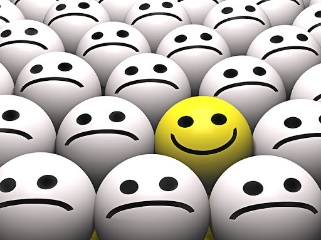 Writing in Standard FormEvaluate each of the expressions. Colour in the odd one out on each row.